HELP US FIGHT HUNGER IN OUR COMMUNITY.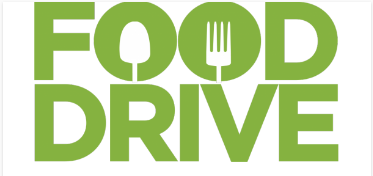 :ENTER DATE HEREENTER TIME HERE:LOCATION INFO HEREAND ANY ADDITIONAL LOCATION DETAILS HERETO BENEFIT: ENTER THE FOOD SHELF THAT WILL BENEFIT HEREfOR MORE INFORMATION:Enter your contact info or web address hereSugguested food drive items:Canned or dry beans
Canned fish or meat 
Canned vegetables, 
Canned fruits 
Canned soups & chili
Peanut butter
Grains 
Boxed meals:   mac&cheese, hamburger helper etc.
Hot or cold cereal
100% juice:  incl. juice boxes
Healthy snacks 
Paper towels & toilet paper
Dish soap & sponges	
Toiletries of any kind, including feminine products
